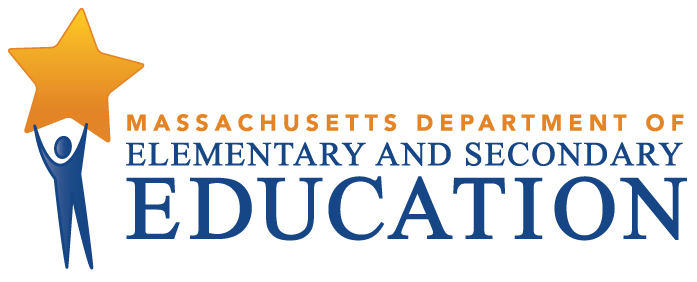 Candidate Assessment of PerformanceUsing the CAP Rubric Workshop for Program Supervisors and Supervising PractitionersParticipant Handouts Massachusetts Department of Elementary and Secondary Education75 Pleasant Street, Malden, MA 02148-4906Phone 781-338-3000 TTY: N.E.T. Relay 800-439-2370 www.doe.mass.eduLEARNINGCAP RubricPRACTICING Excerpt from CAP Rubric:  Well-Structured LessonsExcerpt from CAP Rubric:  Safe Learning EnvironmentEvidence Placeholder: Completed Unannounced Observation 1 FormThis source of evidence is to be provided by the program, and should be inserted here for training purposes.   Evidence Placeholder: Completed Announced Observation 1 FormThis source of evidence is to be provided by the program, and should be inserted here for training purposes.   Placeholder: Completed Announced Observation 2 FormThis source of evidence is to be provided by the program, and should be inserted here for training purposes.   Placeholder: Results from a Measure of Student LearningThis source of evidence is to be provided by the program, and should be inserted here for training purposes.   Placeholder: Results from Student Feedback Surveys This source of evidence is to be provided by the program, and should be inserted here for training purposes.   CALIBRATING*Participants will need to refer to the sample evidence provided in the Practicing section of this handout packet to complete the Calibrating activities. CAP Rubric:  Adjustment to Practice CAP Rubric:  Reflective Practice Placeholder: Completed Unannounced Observation 2 FormThis source of evidence is to be provided by the program, and should be inserted here for training purposes.   Placeholder: Additional Candidate Artifacts This source of evidence is to be provided by the program, and should be inserted here for training purposes.  I.A.4: Well-Structure LessonsI.A.4: Well-Structure LessonsI.A.4: Well-Structure LessonsI.A.4: Well-Structure LessonsI.A.4: Well-Structure LessonsI-A-4.Well-Structured LessonsUnsatisfactoryNeeds ImprovementProficientExemplaryI-A-4.Well-Structured LessonsDevelops lessons with inappropriate student engagement strategies, pacing, sequence, activities, materials, resources, and/or grouping for the intended outcome or for the students in the class.Develops lessons with only some elements of appropriate student engagement strategies, pacing, sequence, activities, materials, resources, and grouping.Develops well-structured lessons with challenging, measurable objectives and appropriate student engagement strategies, pacing, sequence, activities, materials, resources, technologies, and grouping.Develops well-structured and highly engaging lessons with challenging, measurable objectives and appropriate student engagement strategies, pacing, sequence, activities, materials, resources, technologies, and grouping to attend to every student’s needs. Is able to model this element.Formative Assessment Formative Assessment Formative Assessment Formative Assessment Formative Assessment Quality*Scope*Consistency*Evidence:Evidence:Evidence:Evidence:Evidence:Summative Assessment Summative Assessment Summative Assessment Summative Assessment Summative Assessment Quality*Scope*Consistency*Evidence:Evidence:Evidence:Evidence:Evidence:I.B.2: Adjustment to PracticeI.B.2: Adjustment to PracticeI.B.2: Adjustment to PracticeI.B.2: Adjustment to PracticeI.B.2: Adjustment to PracticeI-B-2.Adjustment to PracticeUnsatisfactoryNeeds ImprovementProficientExemplaryI-B-2.Adjustment to PracticeMakes few adjustments to practice based on formal and informal assessments. May organize and analyze some assessment results but only occasionally adjusts practice or modifies future instruction based on the findings. Organizes and analyzes results from a variety of assessments to determine progress toward intended outcomes and uses these findings to adjust practice and identify and/or implement appropriate differentiated interventions and enhancements for students. Organizes and analyzes results from a comprehensive system of assessments to determine progress toward intended outcomes and frequently uses these findings to adjust practice and identify and/or implement appropriate differentiated interventions and enhancements for individuals and groups of students and appropriate modifications of lessons and units. Is able to model this element.Formative Assessment Formative Assessment Formative Assessment Formative Assessment Formative Assessment Quality*Scope*Consistency*Evidence:Evidence:Evidence:Evidence:Evidence:Summative Assessment Summative Assessment Summative Assessment Summative Assessment Summative Assessment Quality*Scope*Consistency*Evidence:Evidence:Evidence:Evidence:Evidence:II.A.3: Meeting Diverse NeedsII.A.3: Meeting Diverse NeedsII.A.3: Meeting Diverse NeedsII.A.3: Meeting Diverse NeedsII.A.3: Meeting Diverse NeedsII-A-3.Meeting Diverse NeedsUnsatisfactoryNeeds ImprovementProficientExemplaryII-A-3.Meeting Diverse NeedsUses limited and/or inappropriate practices to accommodate differences.May use some appropriate practices to accommodate differences, but fails to address an adequate range of differences. Uses appropriate practices, including tiered instruction and scaffolds, to accommodate differences in learning styles, needs, interests, and levels of readiness, including those of students with disabilities and English learners.Uses a varied repertoire of practices to create structured opportunities for each student to meet or exceed state standards/local curriculum and behavioral expectations. Is able to model this element.Formative Assessment Formative Assessment Formative Assessment Formative Assessment Formative Assessment Quality*Scope*Consistency*Evidence:Evidence:Evidence:Evidence:Evidence:Summative Assessment Summative Assessment Summative Assessment Summative Assessment Summative Assessment Quality*Scope*Consistency*Evidence:Evidence:Evidence:Evidence:Evidence:II.B.1:  Safe Learning Environment II.B.1:  Safe Learning Environment II.B.1:  Safe Learning Environment II.B.1:  Safe Learning Environment II.B.1:  Safe Learning Environment II-B-1.Safe Learning EnvironmentUnsatisfactoryNeeds ImprovementProficientExemplaryII-B-1.Safe Learning EnvironmentMaintains a physical environment that is unsafe or does not support student learning. Uses inappropriate or ineffective rituals, routines, and/or responses to reinforce positive behavior or respond to behaviors that interfere with students’ learning.May create and maintain a safe physical environment but inconsistently maintains rituals, routines, and responses needed to prevent and/or stop behaviors that interfere with all students’ learning.Uses rituals, routines, and appropriate responses that create and maintain a safe physical and intellectual environment where students take academic risks and most behaviors that interfere with learning are prevented. Uses rituals, routines, and proactive responses that create and maintain a safe physical and intellectual environment where students take academic risks and play an active role—individually and collectively—in preventing behaviors that interfere with learning. Is able to model this element.Formative Assessment Formative Assessment Formative Assessment Formative Assessment Formative Assessment Quality*Scope*Consistency*Evidence:Evidence:Evidence:Evidence:Evidence:Summative Assessment Summative Assessment Summative Assessment Summative Assessment Summative Assessment Quality*Scope*Consistency*Evidence:Evidence:Evidence:Evidence:Evidence:II.D.2:  High Expectations  II.D.2:  High Expectations  II.D.2:  High Expectations  II.D.2:  High Expectations  II.D.2:  High Expectations  II-D-2.High ExpectationsUnsatisfactoryNeeds ImprovementProficientExemplaryII-D-2.High ExpectationsGives up on some students or communicates that some cannot master challenging material.May tell students that the subject or assignment is challenging and that they need to work hard but does little to counteract student misconceptions about innate ability. Effectively models and reinforces ways that students can master challenging material through effective effort, rather than having to depend on innate ability.Effectively models and reinforces ways that students can consistently master challenging material through effective effort. Successfully challenges students’ misconceptions about innate ability. Is able to model this element.Formative Assessment Formative Assessment Formative Assessment Formative Assessment Formative Assessment Quality*Scope*Consistency*Evidence:Evidence:Evidence:Evidence:Evidence:Summative Assessment Summative Assessment Summative Assessment Summative Assessment Summative Assessment Quality*Scope*Consistency*Evidence:Evidence:Evidence:Evidence:Evidence:IV.A.1:  Reflective Practice   IV.A.1:  Reflective Practice   IV.A.1:  Reflective Practice   IV.A.1:  Reflective Practice   IV.A.1:  Reflective Practice   IV-A-1.Reflective PracticeUnsatisfactoryNeeds ImprovementProficientExemplaryIV-A-1.Reflective PracticeDemonstrates limited reflection on practice and/or use of insights gained to improve practice. May reflect on the effectiveness of lessons/ units and interactions with students but not with colleagues and/or rarely uses insights to improve practice.Regularly reflects on the effectiveness of lessons, units, and interactions with students, both individually and with colleagues, and uses insights gained to improve practice and student learning.Regularly reflects on the effectiveness of lessons, units, and interactions with students, both individually and with colleagues; and uses and shares with colleagues, insights gained to improve practice and student learning. Is able to model this element.Formative Assessment Formative Assessment Formative Assessment Formative Assessment Formative Assessment Quality*Scope*Consistency*Evidence:Evidence:Evidence:Evidence:Evidence:Summative Assessment Summative Assessment Summative Assessment Summative Assessment Summative Assessment Quality*Scope*Consistency*Evidence:Evidence:Evidence:Evidence:Evidence:I.A.4: Well-Structure LessonsI.A.4: Well-Structure LessonsI.A.4: Well-Structure LessonsI.A.4: Well-Structure LessonsI.A.4: Well-Structure LessonsI-A-4.Well-Structured LessonsUnsatisfactoryNeeds ImprovementProficientExemplaryI-A-4.Well-Structured LessonsDevelops lessons with inappropriate student engagement strategies, pacing, sequence, activities, materials, resources, and/or grouping for the intended outcome or for the students in the class.Develops lessons with only some elements of appropriate student engagement strategies, pacing, sequence, activities, materials, resources, and grouping.Develops well-structured lessons with challenging, measurable objectives and appropriate student engagement strategies, pacing, sequence, activities, materials, resources, technologies, and grouping.Develops well-structured and highly engaging lessons with challenging, measurable objectives and appropriate student engagement strategies, pacing, sequence, activities, materials, resources, technologies, and grouping to attend to every student’s needs. Is able to model this element.Formative Assessment Formative Assessment Formative Assessment Formative Assessment Formative Assessment Quality*Scope*Consistency*Evidence:Evidence:Evidence:Evidence:Evidence:II.B.1:  Safe Learning Environment II.B.1:  Safe Learning Environment II.B.1:  Safe Learning Environment II.B.1:  Safe Learning Environment II.B.1:  Safe Learning Environment II-B-1.Safe Learning EnvironmentUnsatisfactoryNeeds ImprovementProficientExemplaryII-B-1.Safe Learning EnvironmentMaintains a physical environment that is unsafe or does not support student learning. Uses inappropriate or ineffective rituals, routines, and/or responses to reinforce positive behavior or respond to behaviors that interfere with students’ learning.May create and maintain a safe physical environment but inconsistently maintains rituals, routines, and responses needed to prevent and/or stop behaviors that interfere with all students’ learning.Uses rituals, routines, and appropriate responses that create and maintain a safe physical and intellectual environment where students take academic risks and most behaviors that interfere with learning are prevented. Uses rituals, routines, and proactive responses that create and maintain a safe physical and intellectual environment where students take academic risks and play an active role—individually and collectively—in preventing behaviors that interfere with learning. Is able to model this element.Formative Assessment Formative Assessment Formative Assessment Formative Assessment Formative Assessment Quality*Scope*Consistency*Evidence:Evidence:Evidence:Evidence:Evidence:I.B.2: Adjustment to PracticeI.B.2: Adjustment to PracticeI.B.2: Adjustment to PracticeI.B.2: Adjustment to PracticeI.B.2: Adjustment to PracticeI-B-2.Adjustment to PracticeUnsatisfactoryNeeds ImprovementProficientExemplaryI-B-2.Adjustment to PracticeMakes few adjustments to practice based on formal and informal assessments. May organize and analyze some assessment results but only occasionally adjusts practice or modifies future instruction based on the findings. Organizes and analyzes results from a variety of assessments to determine progress toward intended outcomes and uses these findings to adjust practice and identify and/or implement appropriate differentiated interventions and enhancements for students. Organizes and analyzes results from a comprehensive system of assessments to determine progress toward intended outcomes and frequently uses these findings to adjust practice and identify and/or implement appropriate differentiated interventions and enhancements for individuals and groups of students and appropriate modifications of lessons and units. Is able to model this element.Summative Assessment Summative Assessment Summative Assessment Summative Assessment Summative Assessment Quality*Scope*Consistency*Evidence:Evidence:Evidence:Evidence:Evidence:IV.A.1:  Reflective Practice   IV.A.1:  Reflective Practice   IV.A.1:  Reflective Practice   IV.A.1:  Reflective Practice   IV.A.1:  Reflective Practice   IV-A-1.Reflective PracticeUnsatisfactoryNeeds ImprovementProficientExemplaryIV-A-1.Reflective PracticeDemonstrates limited reflection on practice and/or use of insights gained to improve practice. May reflect on the effectiveness of lessons/ units and interactions with students but not with colleagues and/or rarely uses insights to improve practice.Regularly reflects on the effectiveness of lessons, units, and interactions with students, both individually and with colleagues, and uses insights gained to improve practice and student learning.Regularly reflects on the effectiveness of lessons, units, and interactions with students, both individually and with colleagues; and uses and shares with colleagues, insights gained to improve practice and student learning. Is able to model this element.Summative Assessment Summative Assessment Summative Assessment Summative Assessment Summative Assessment Quality*Scope*Consistency*Evidence:Evidence:Evidence:Evidence:Evidence: